Приложение 1 к Перечню земельных участков, государственная собственность на которые не разграничена, расположенных на территории Баклашинского сельского поселения Шелеховского района, в целях их предоставления гражданам, состоящим на земельном учете, для индивидуального жилищного строительства, и имеющим право на предоставление земельных участков в собственность бесплатноСхема расположения земельного участка на кадастровом плане территории 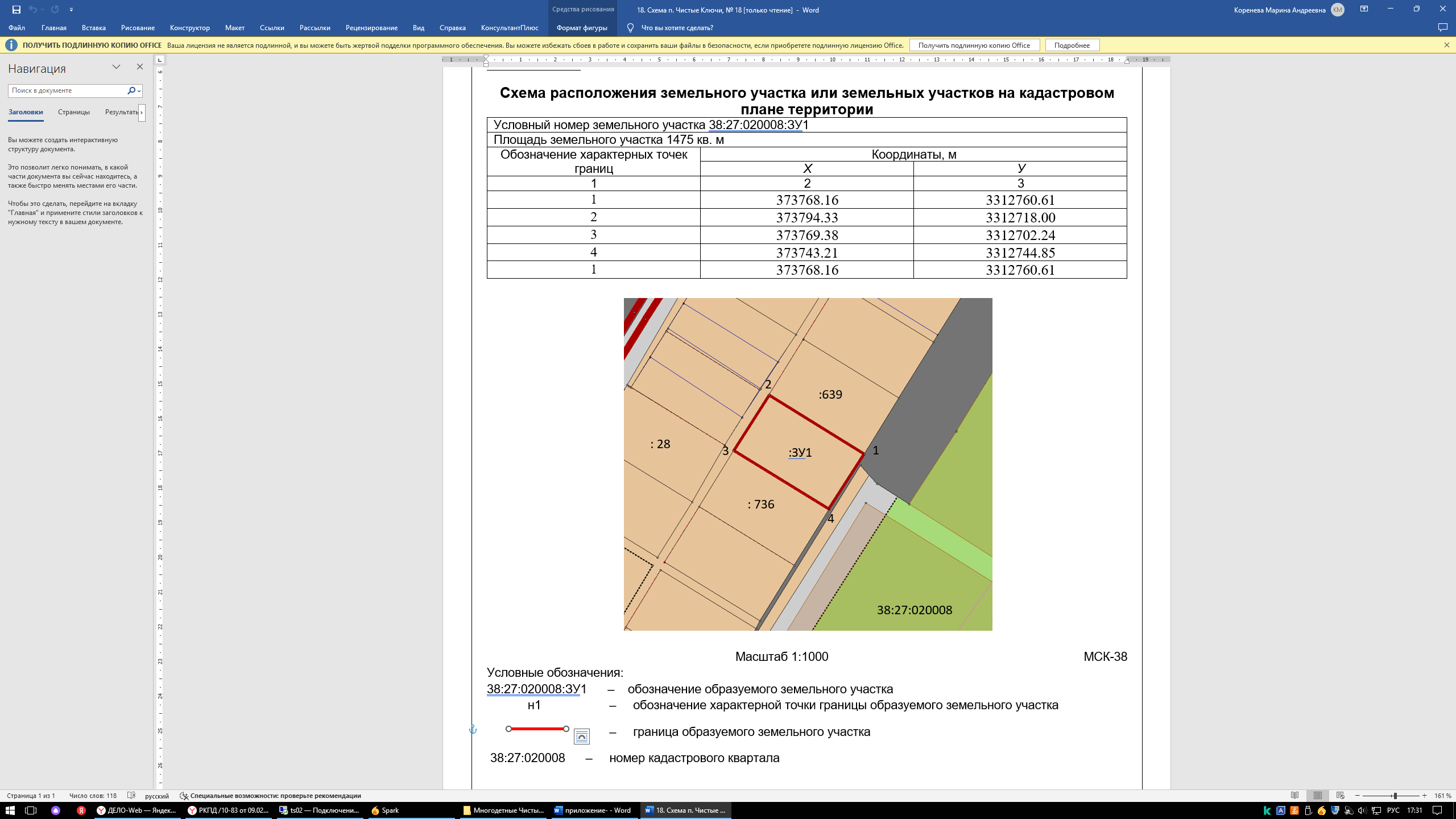 Приложение 2 к Перечню земельных участков, государственная собственность на которые не разграничена, расположенных на территории Баклашинского сельского поселения Шелеховского района, в целях их предоставления гражданам, состоящим на земельном учете, для индивидуального жилищного строительства, и имеющим право на предоставление земельных участков в собственность бесплатноСхема расположения земельного участка на кадастровом плане территории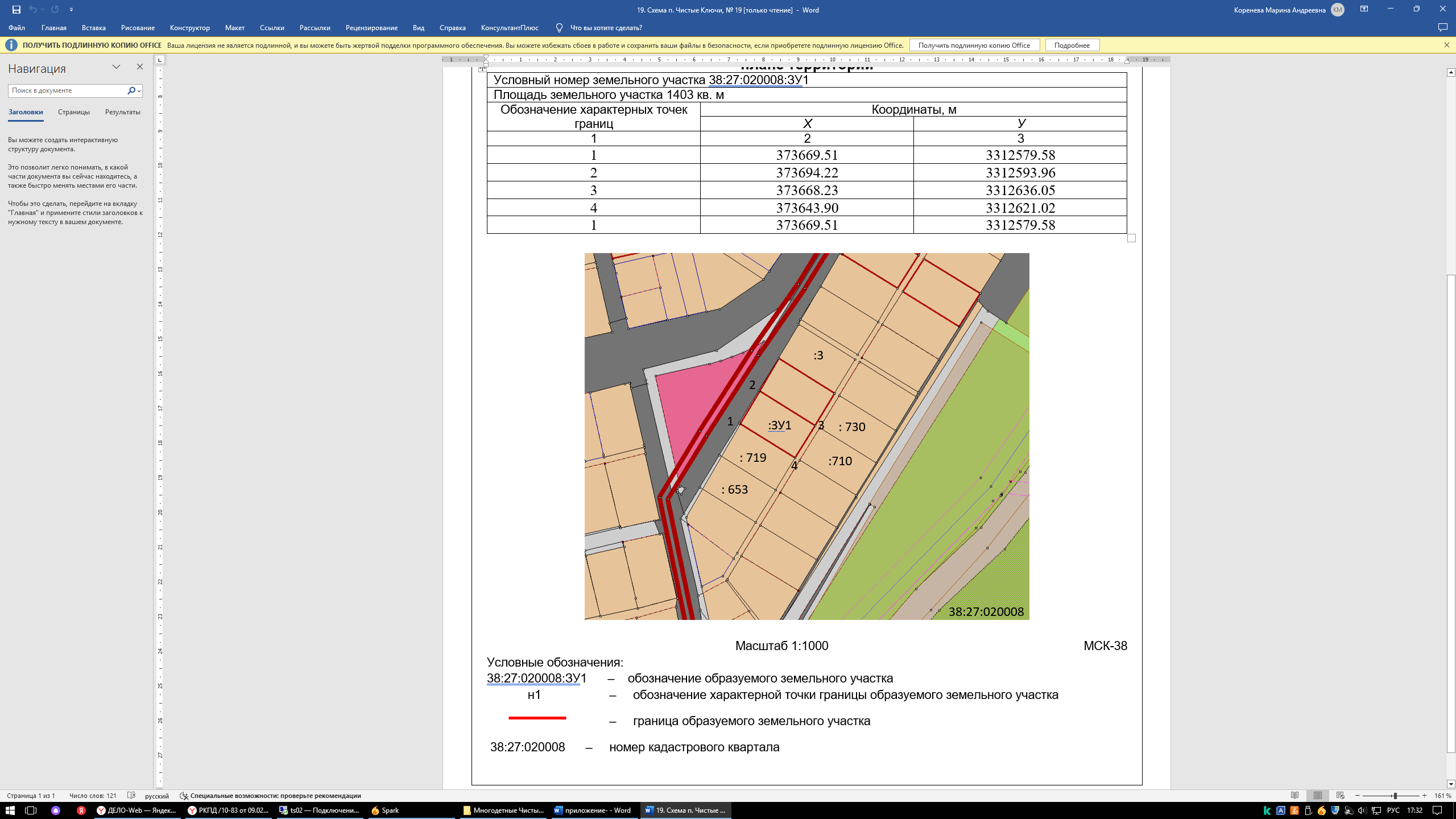 Приложение 3 к Перечню земельных участков, государственная собственность на которые не разграничена, расположенных на территории Баклашинского сельского поселения Шелеховского района, в целях их предоставления гражданам, состоящим на земельном учете, для индивидуального жилищного строительства, и имеющим право на предоставление земельных участков в собственность бесплатноСхема расположения земельного участка на кадастровом плане территории 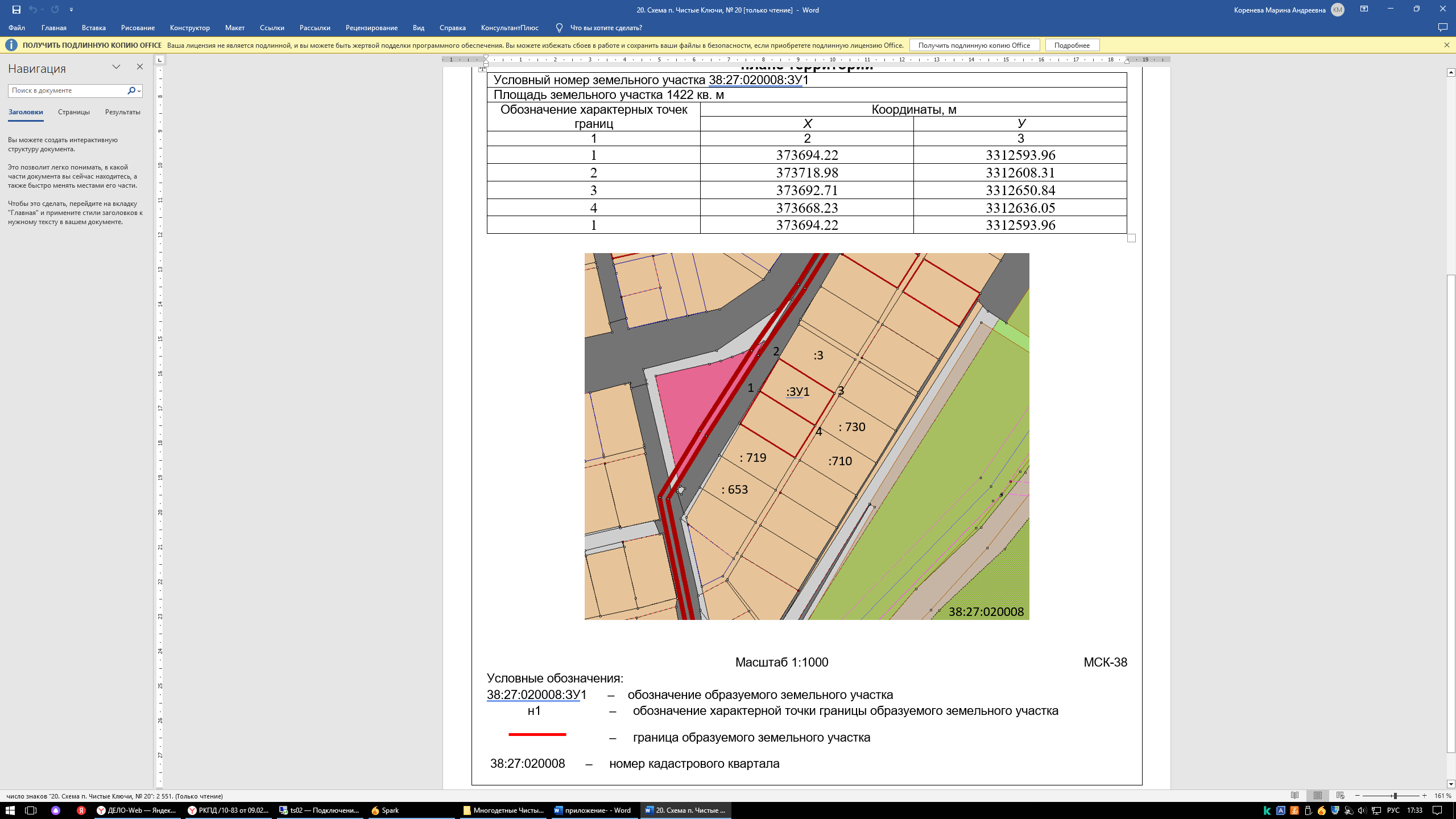 Приложение 4 к Перечню земельных участков, государственная собственность на которые не разграничена, расположенных на территории Баклашинского сельского поселения Шелеховского района, в целях их предоставления гражданам, состоящим на земельном учете, для индивидуального жилищного строительства, и имеющим право на предоставление земельных участков в собственность бесплатноСхема расположения земельного участка на кадастровом плане территории 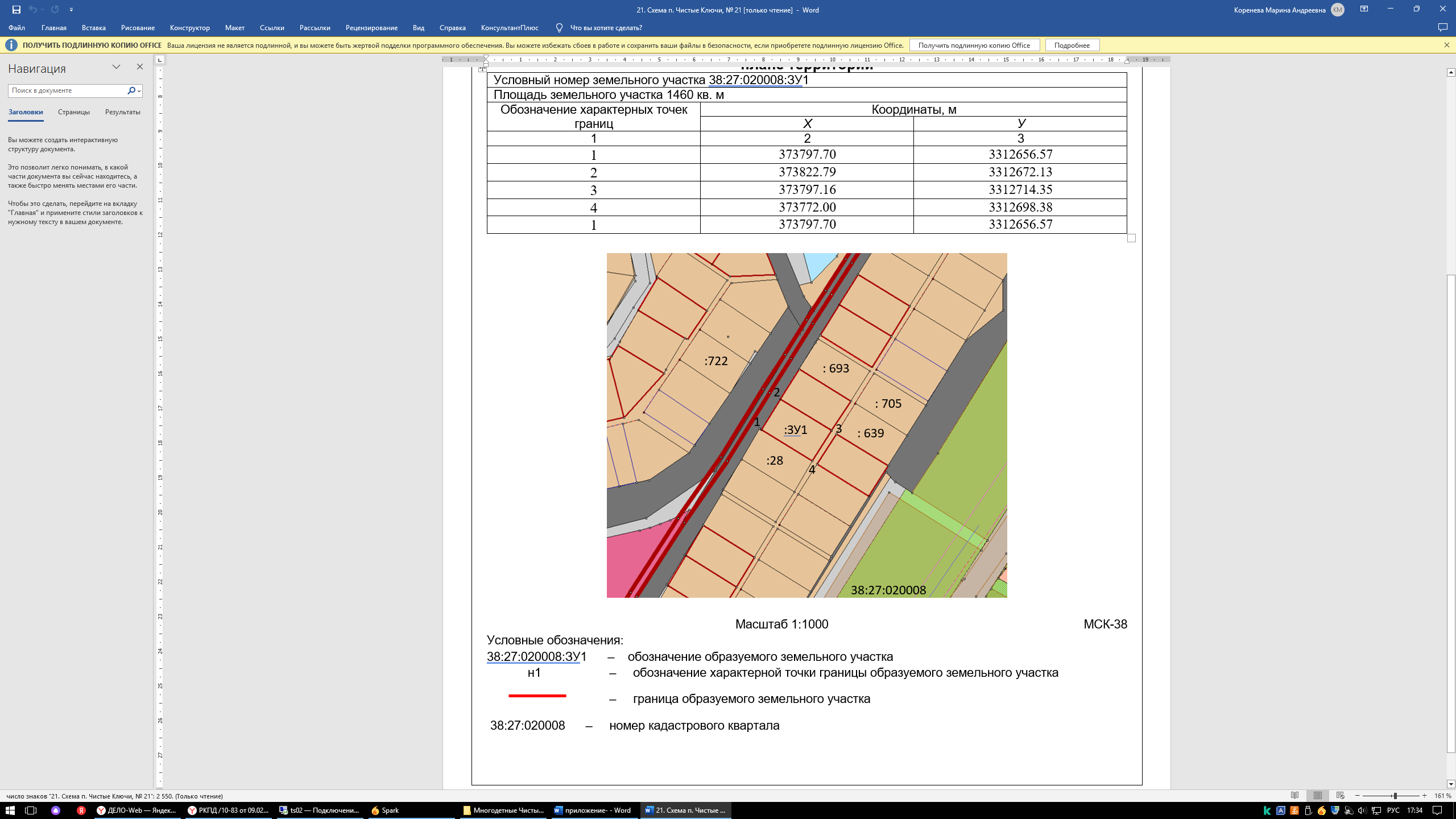 Приложение 5к Перечню земельных участков, государственная собственность на которые не разграничена, расположенных на территории Баклашинского сельского поселения Шелеховского района, в целях их предоставления гражданам, состоящим на земельном учете, для индивидуального жилищного строительства, и имеющим право на предоставление земельных участков в собственность бесплатноСхема расположения земельного участка на кадастровом плане территории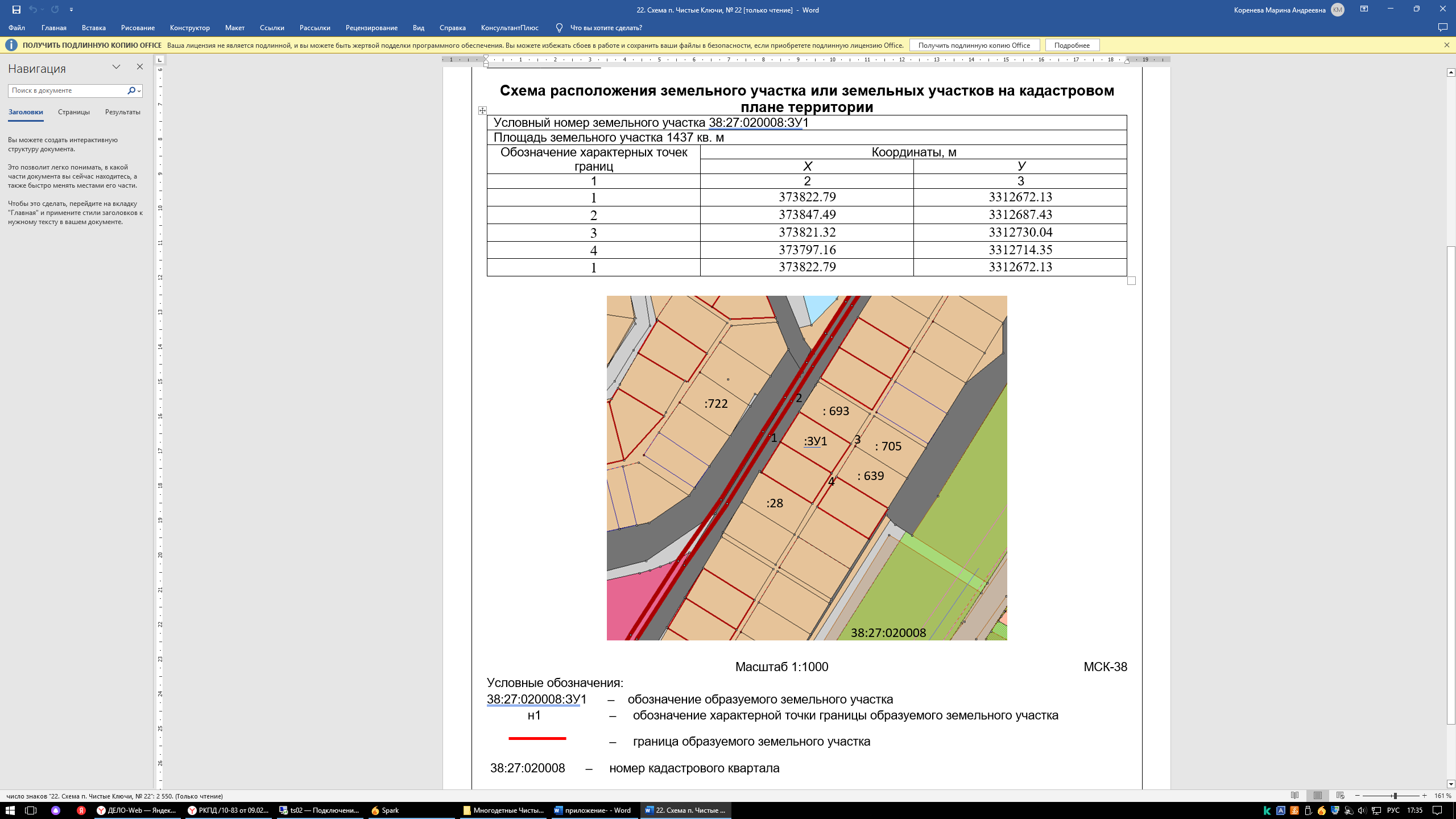 Приложение 6 к Перечню земельных участков, государственная собственность на которые не разграничена, расположенных на территории Баклашинского сельского поселения Шелеховского района, в целях их предоставления гражданам, состоящим на земельном учете, для индивидуального жилищного строительства, и имеющим право на предоставление земельных участков в собственность бесплатноСхема расположения земельного участка на кадастровом плане территории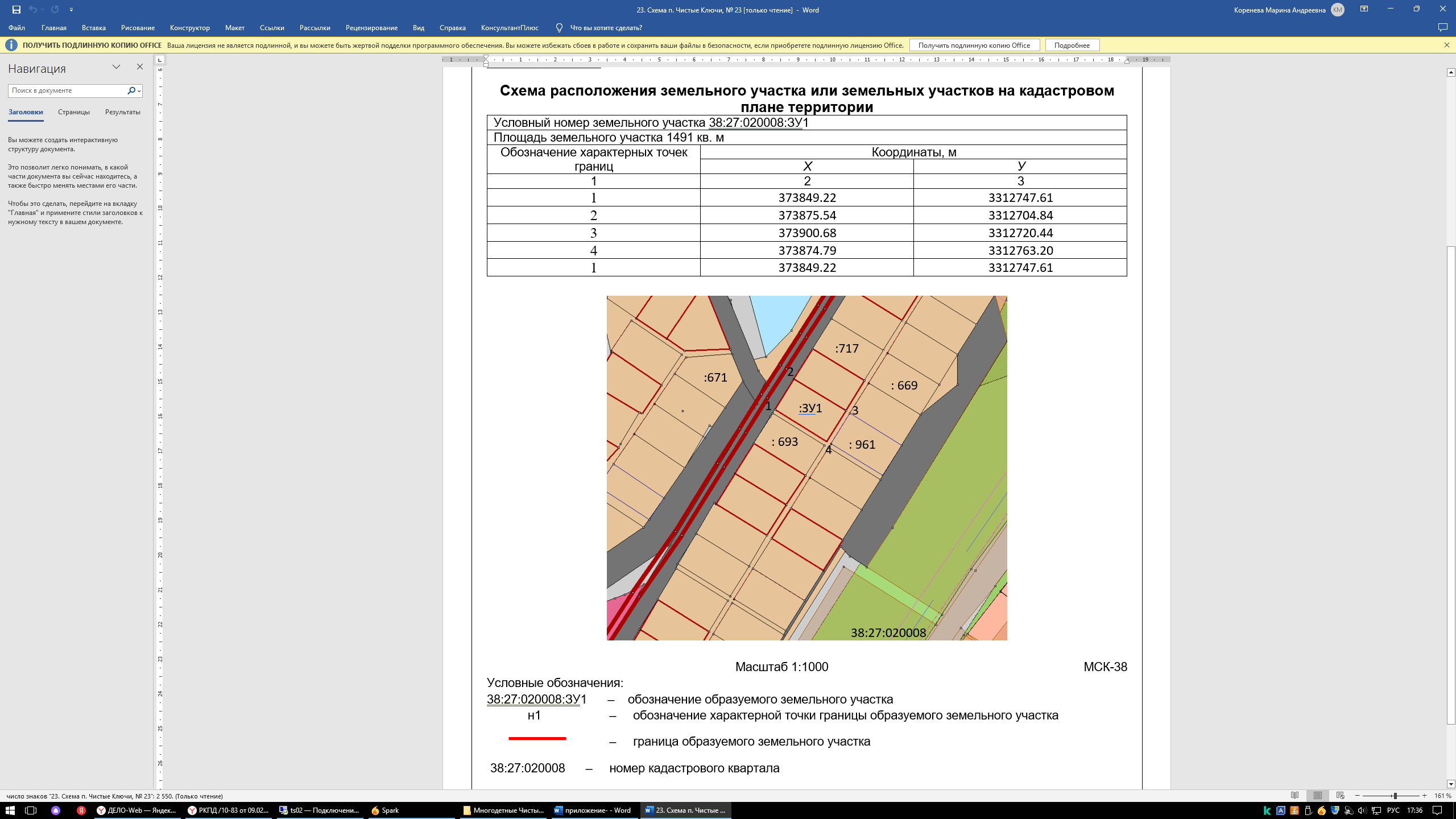 Приложение 7к Перечню земельных участков, государственная собственность на которые не разграничена, расположенных на территории Баклашинского сельского поселения Шелеховского района, в целях их предоставления гражданам, состоящим на земельном учете, для индивидуального жилищного строительства, и имеющим право на предоставление земельных участков в собственность бесплатноСхема расположения земельного участка на кадастровом плане территории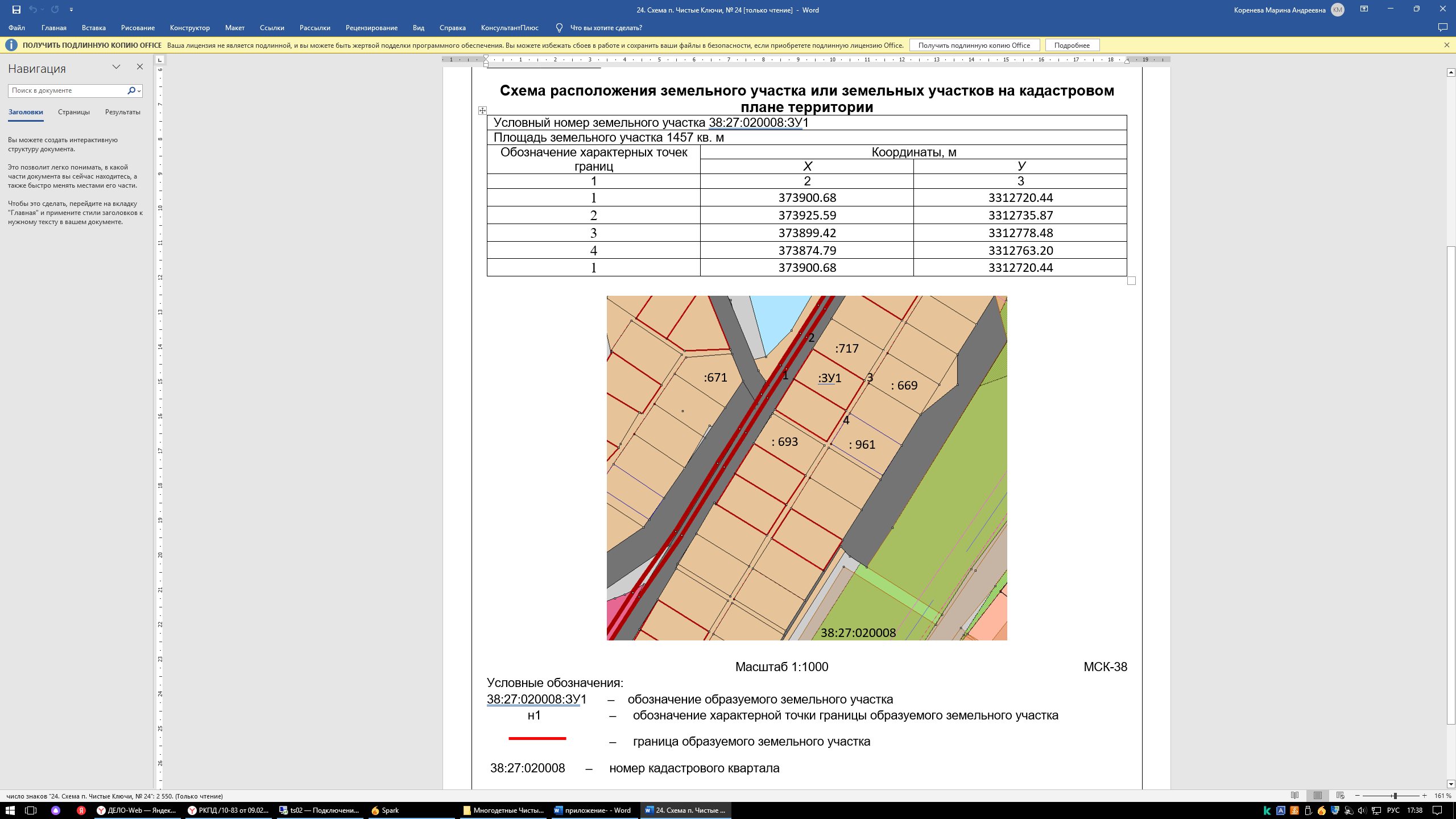 Приложение 8к Перечню земельных участков, государственная собственность на которые не разграничена, расположенных на территории Баклашинского сельского поселения Шелеховского района, в целях их предоставления гражданам, состоящим на земельном учете, для индивидуального жилищного строительства, и имеющим право на предоставление земельных участков в собственность бесплатноСхема расположения земельного участка на кадастровом плане территории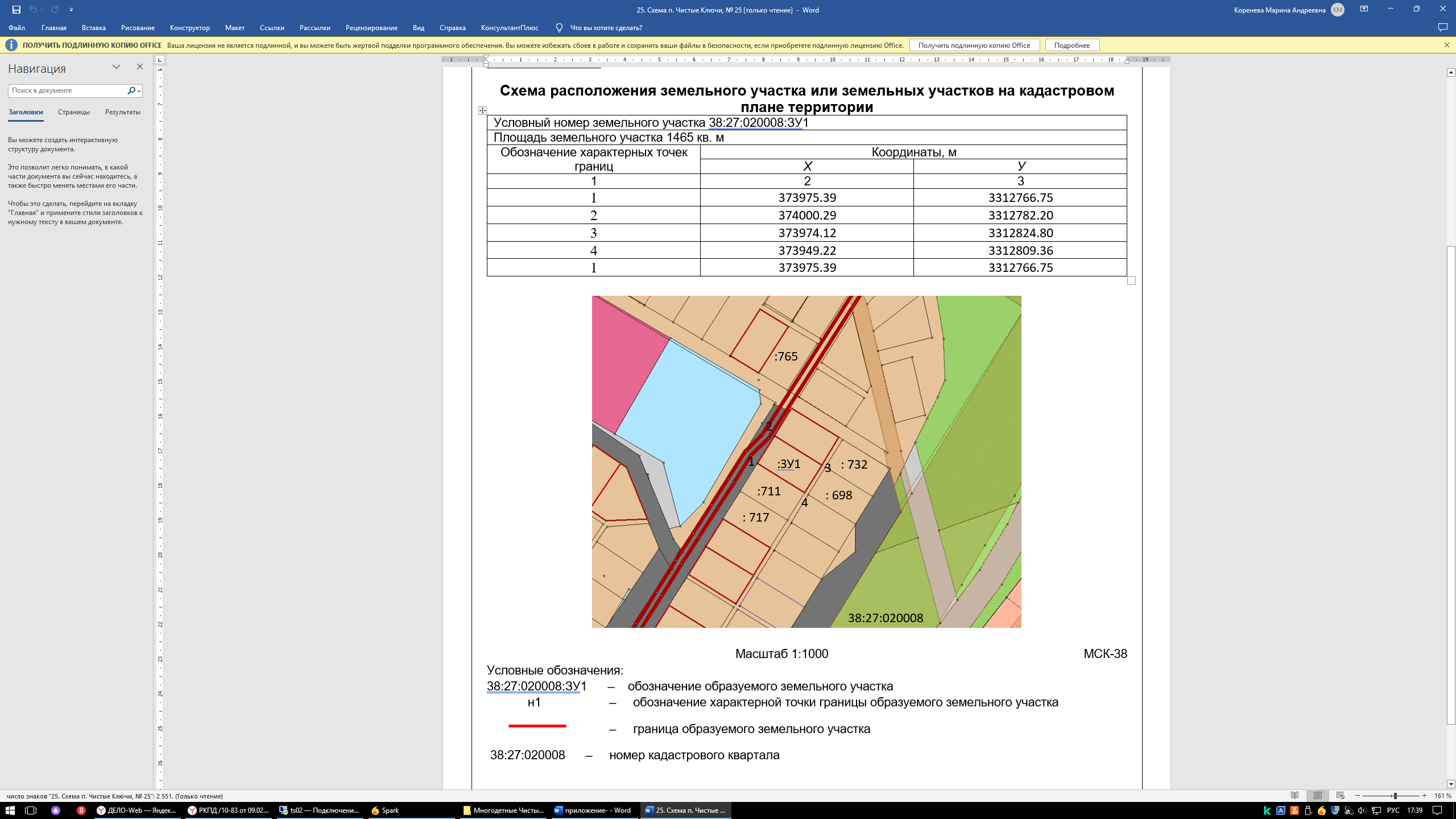 Приложение 9к Перечню земельных участков, государственная собственность на которые не разграничена, расположенных на территории Баклашинского сельского поселения Шелеховского района, в целях их предоставления гражданам, состоящим на земельном учете, для индивидуального жилищного строительства, и имеющим право на предоставление земельных участков в собственность бесплатноСхема расположения земельного участка на кадастровом плане территории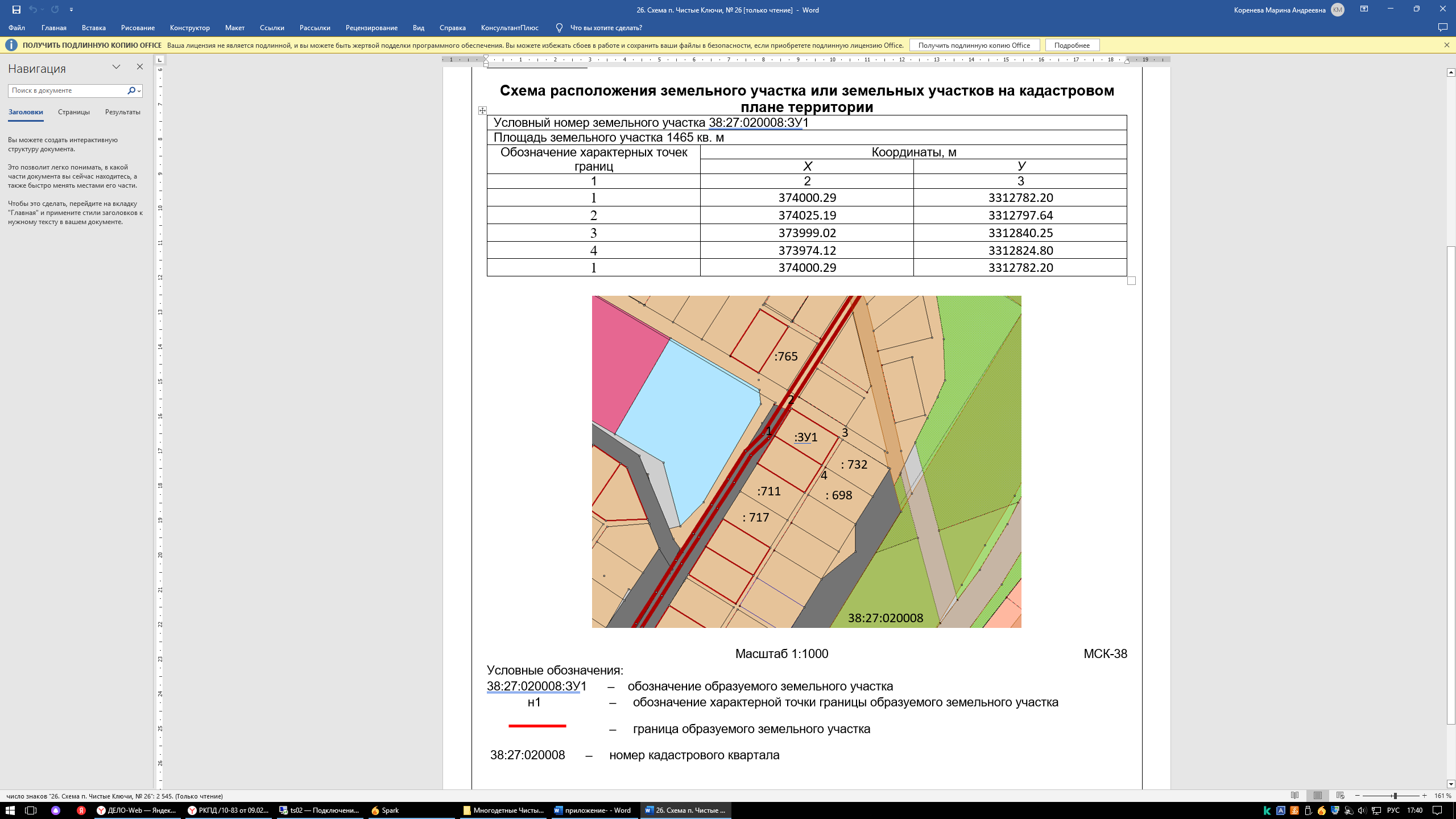 Приложение 10к Перечню земельных участков, государственная собственность на которые не разграничена, расположенных на территории Баклашинского сельского поселения Шелеховского района, в целях их предоставления гражданам, состоящим на земельном учете, для индивидуального жилищного строительства, и имеющим право на предоставление земельных участков в собственность бесплатноСхема расположения земельного участка на кадастровом плане территории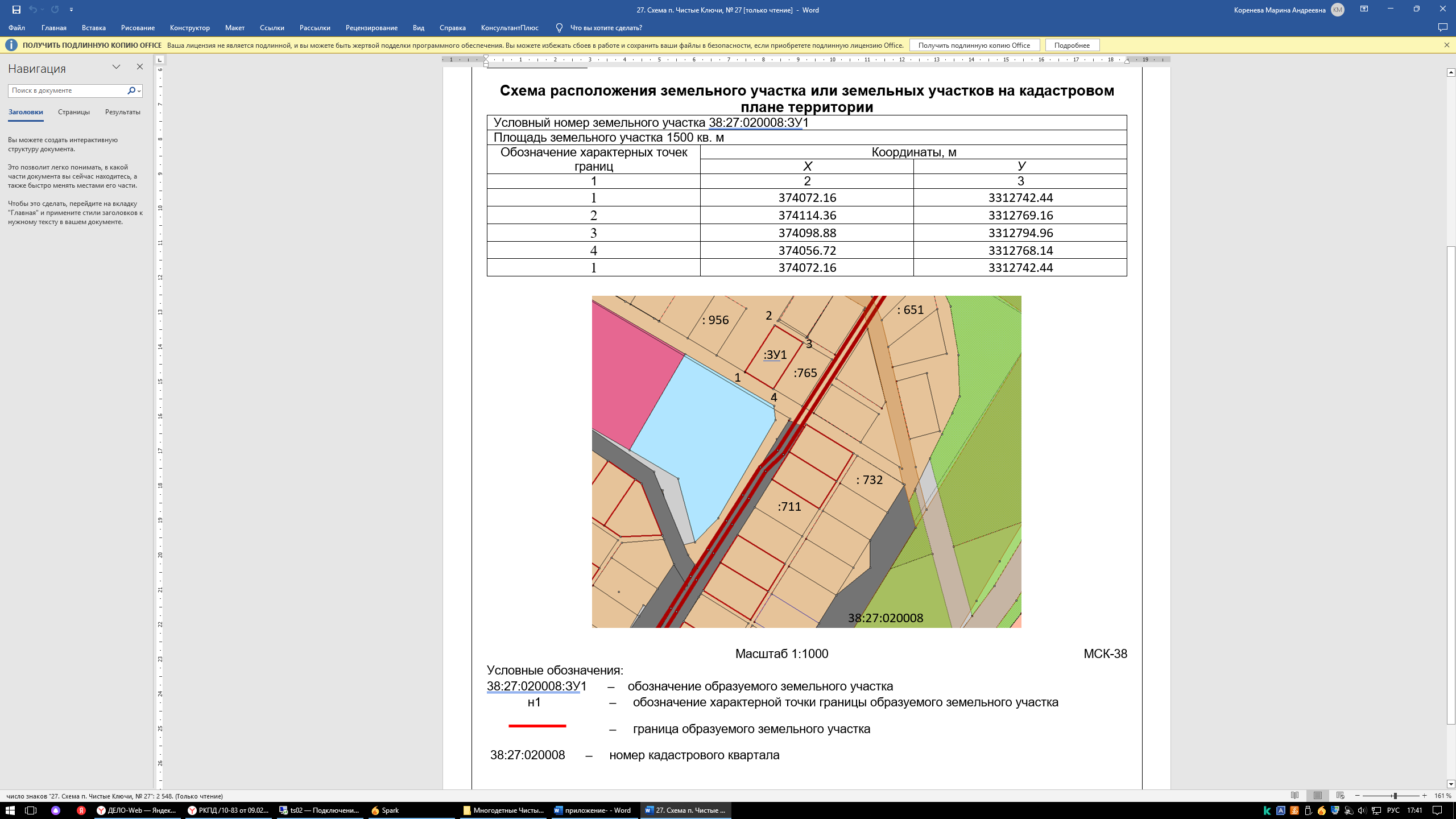 